Monday 18th MayRapid Recap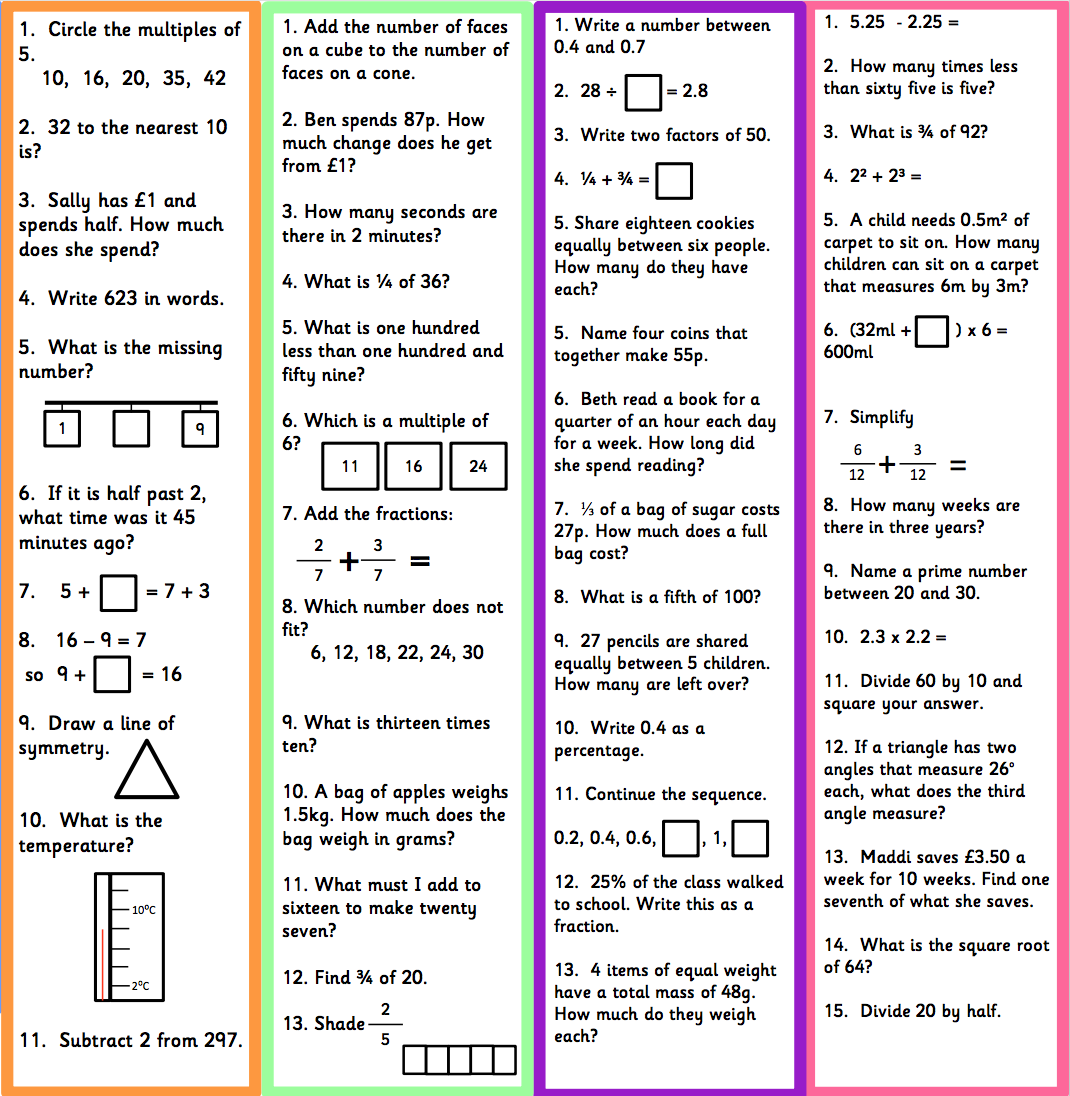 Finding Fractions of amounts – These links demonstrate the method and may help with your home learning or see Mr Francis demonstrate on the Year 5 page.https://www.youtube.com/watch?v=TXJOIs7vXMshttps://www.bbc.co.uk/bitesize/topics/zsxhfg8/articles/z33csrdTuesday 19th MayRapid Recap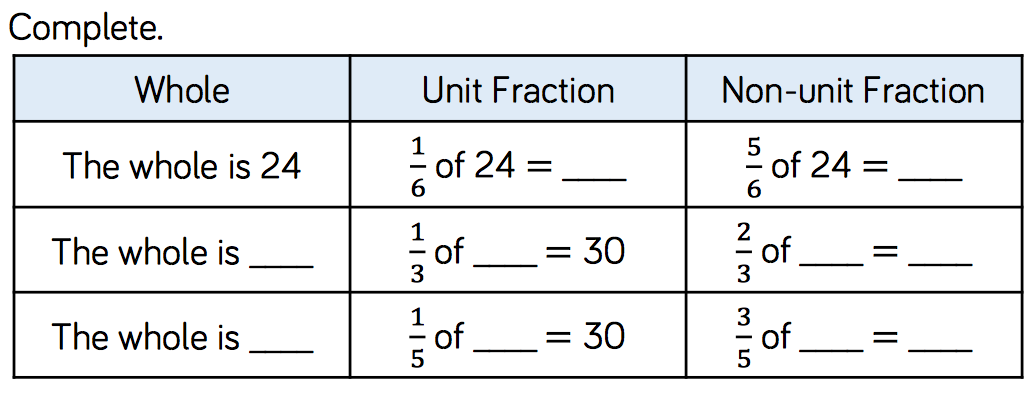 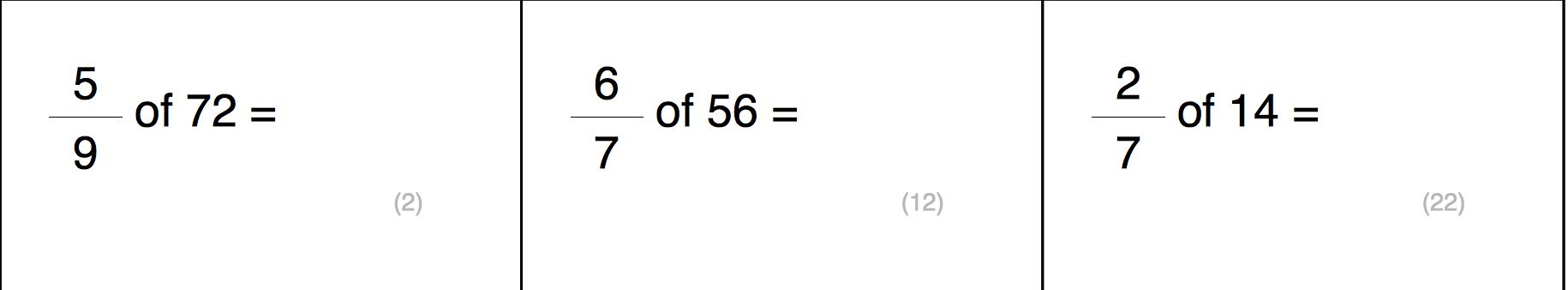 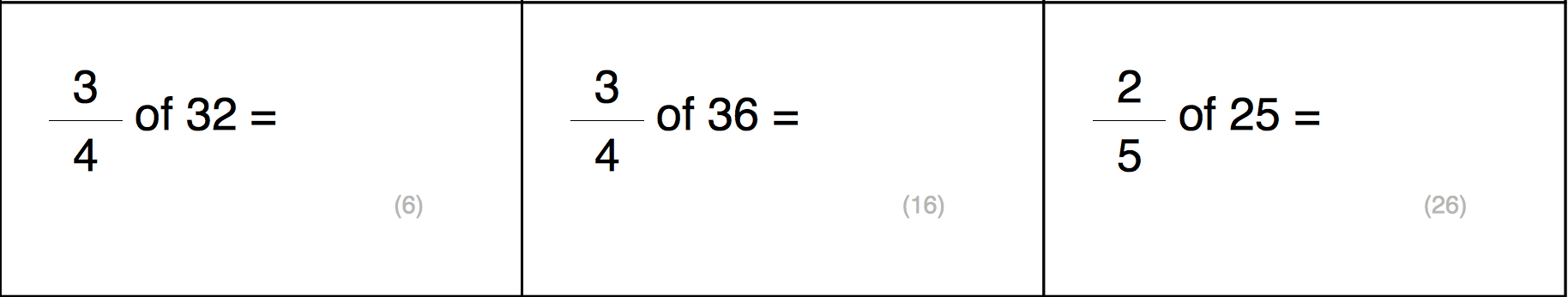 At the county running championships, a school won 12 medals. 1⁄2 of the medals were gold, 1⁄3 of the medals were silver and 1/6 of the medals were bronze. a. How many medals were gold? b. How many medals were silver? c. How many medals were bronze? Subtract Fractions – These links demonstrate the method and may help with your home learning or see Mr Francis demonstrate on the Year 5 page.https://www.bbc.co.uk/bitesize/topics/zhdwxnb/articles/z9n4k7hhttps://www.youtube.com/watch?v=5juto2ze8LgWednesday 20thRapid RecapSubtract mixed numbers - These links demonstrate the method and may help with your home learning or see Mr Francis demonstrate on the Year 5 pagehttps://www.youtube.com/watch?v=RqUPSZLwHH0Thursday 21st May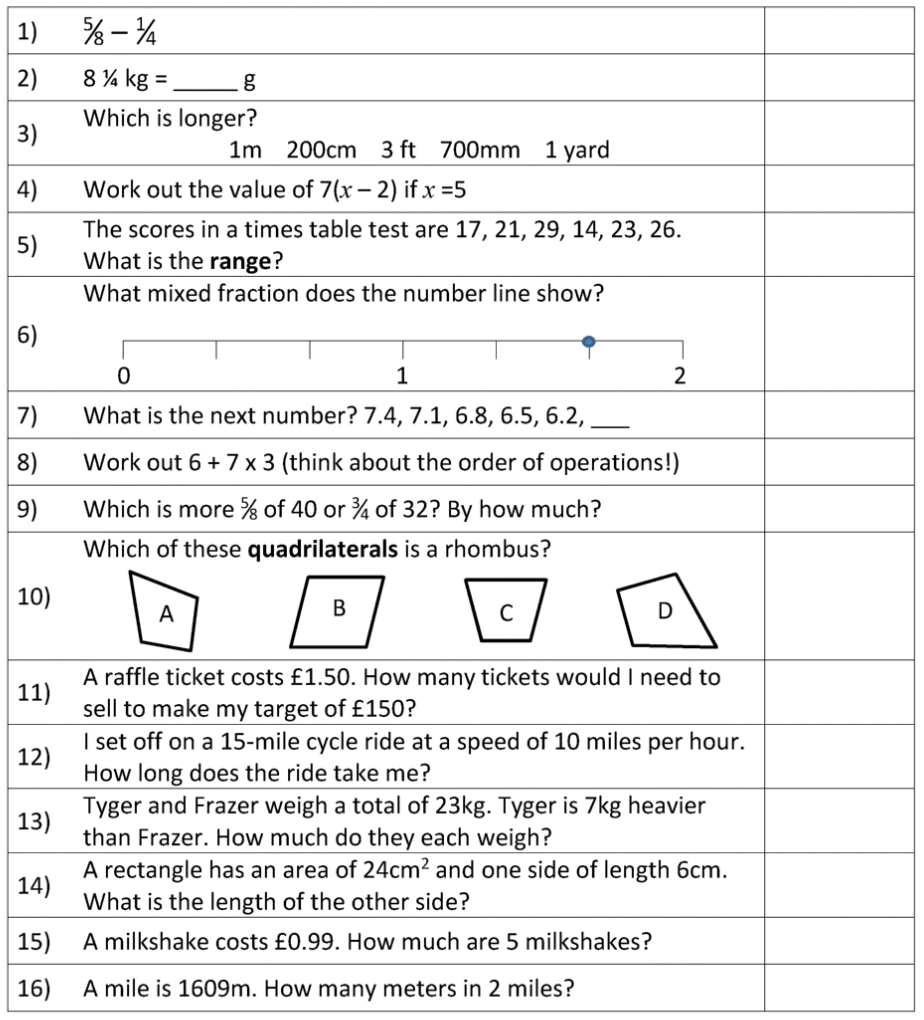 Friday 22nd MayFraction of a Number CodebreakerFind the fractions of a number, link your answers to the table above to reveal what I said to the man who asked for a lift:Play TTRockstars – 30 minutesTo find the fractions of an amount you must first divide by the denominator and then multiply by the numerator.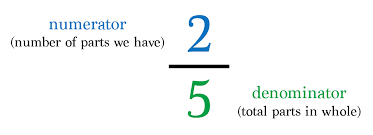 I do demo: 1/5 of 45You do: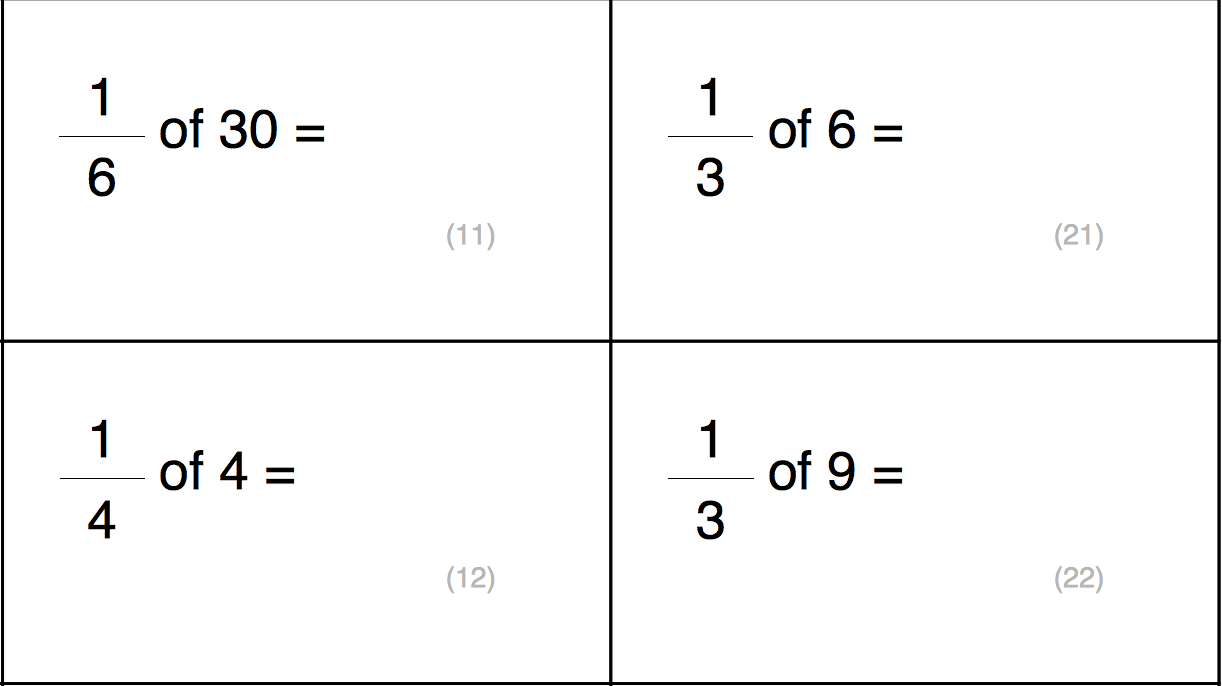 I do demo: 1/5 of 45You do:I do demo: 3/8 of 56You do: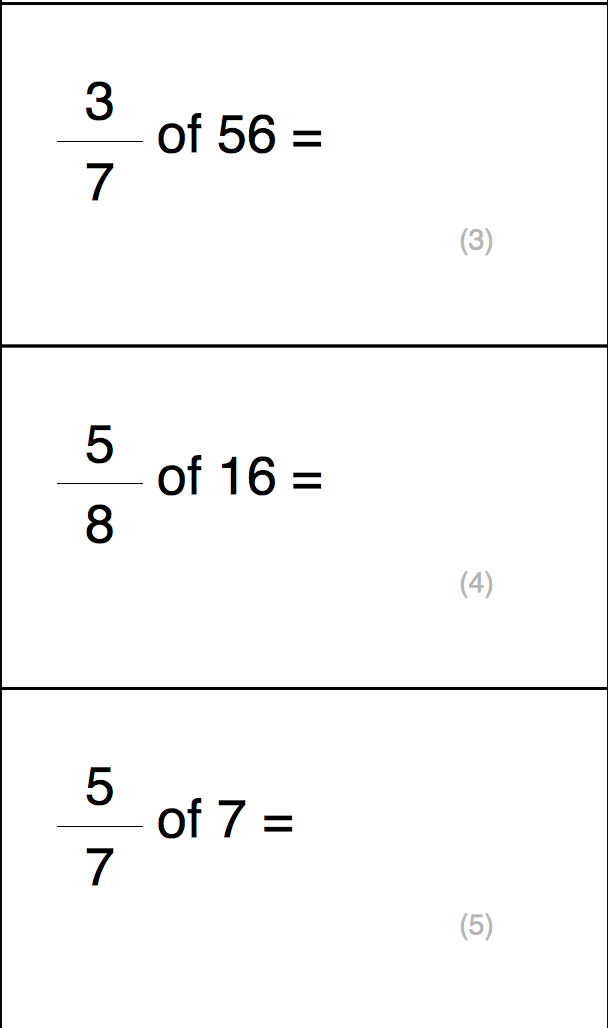 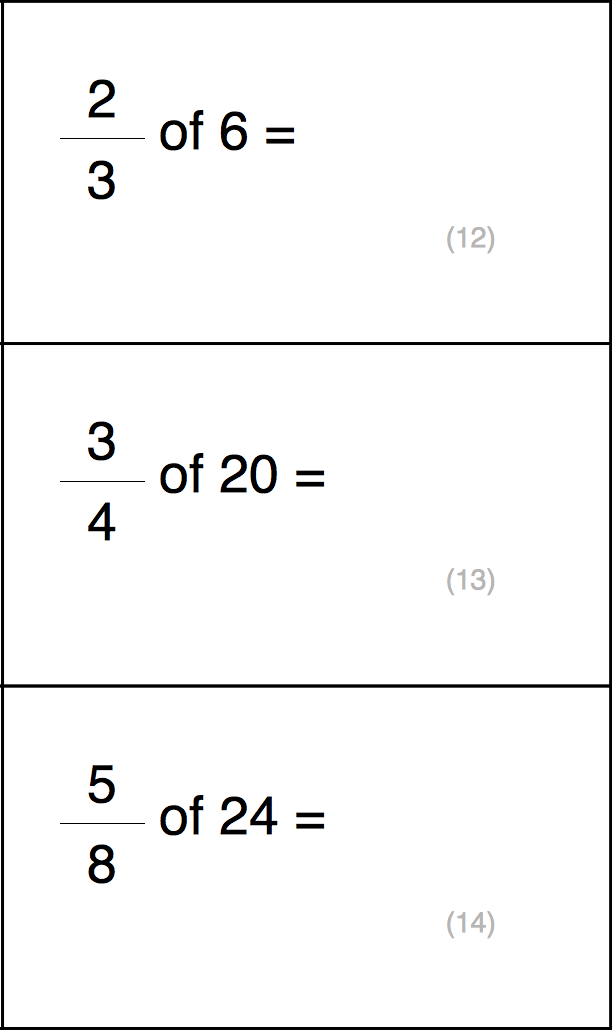 I do demo:Sarah entered a 100-word story competition. She wrote her story over two evenings. On the 1st evening, she wrote 6/10 and on the second evening she wrote the rest. How many words did she write on the first evening?How many words did she write on the second evening and what fraction was this? You do:Jane watched a film that was 1 hour long. 5/6 of the way through the film, the doorbell rang. She paused the film to answer the door and it was the postman with a parcel. How many minutes of the film had she watched before the postman arrived? How many minutes of the film did she have left to watch? There were 128 school children going on a school residential trip. There were 2 coaches, each carrying 1⁄2 of the children. On coach B, 3/8 of the children had medication with them. How many children were on each coach?How many children had medication on coach B? I do demo:Sarah entered a 100-word story competition. She wrote her story over two evenings. On the 1st evening, she wrote 6/10 and on the second evening she wrote the rest. How many words did she write on the first evening?How many words did she write on the second evening and what fraction was this? You do:Jane watched a film that was 1 hour long. 5/6 of the way through the film, the doorbell rang. She paused the film to answer the door and it was the postman with a parcel. How many minutes of the film had she watched before the postman arrived? How many minutes of the film did she have left to watch? There were 128 school children going on a school residential trip. There were 2 coaches, each carrying 1⁄2 of the children. On coach B, 3/8 of the children had medication with them. How many children were on each coach?How many children had medication on coach B? I do demo:Sarah entered a 100-word story competition. She wrote her story over two evenings. On the 1st evening, she wrote 6/10 and on the second evening she wrote the rest. How many words did she write on the first evening?How many words did she write on the second evening and what fraction was this? You do:Jane watched a film that was 1 hour long. 5/6 of the way through the film, the doorbell rang. She paused the film to answer the door and it was the postman with a parcel. How many minutes of the film had she watched before the postman arrived? How many minutes of the film did she have left to watch? There were 128 school children going on a school residential trip. There were 2 coaches, each carrying 1⁄2 of the children. On coach B, 3/8 of the children had medication with them. How many children were on each coach?How many children had medication on coach B? 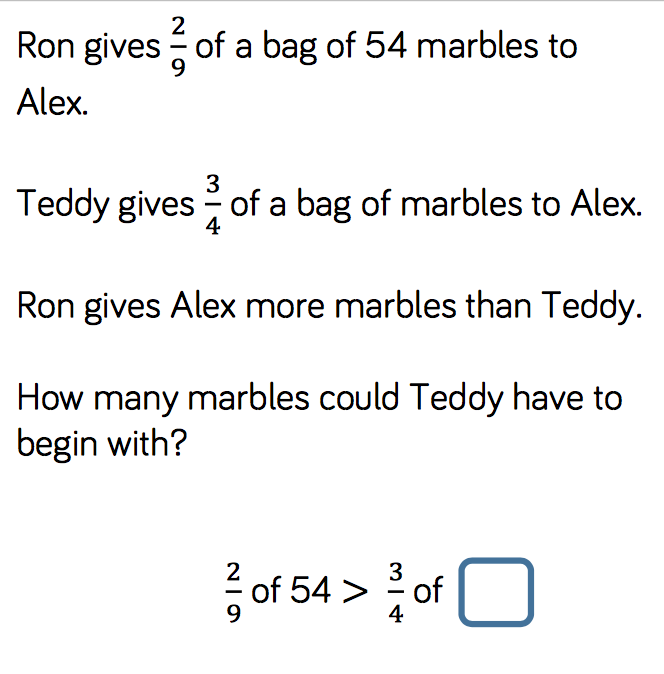 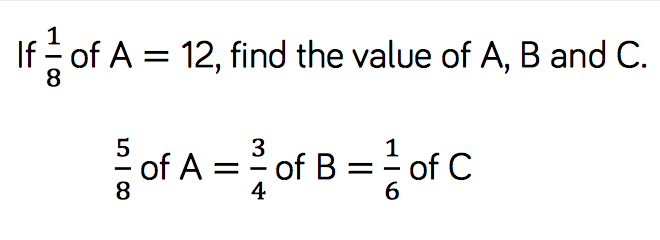 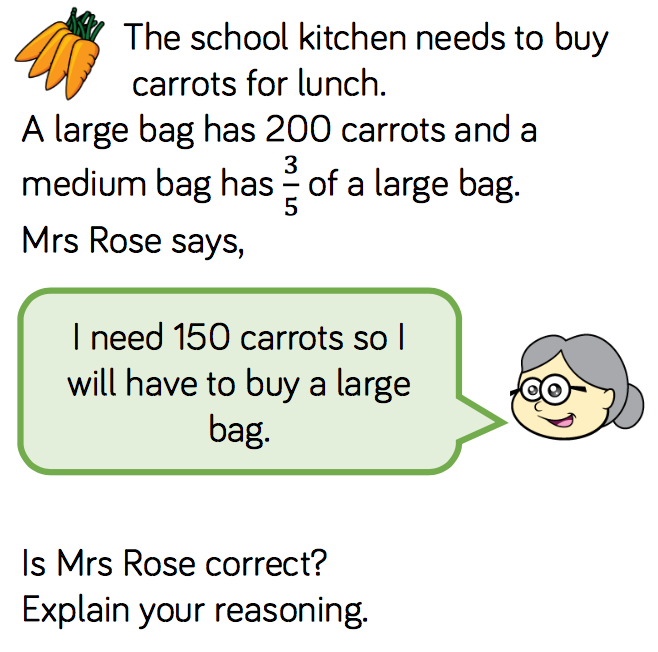 To add or subtract fractions, you must first find a common denominator. You must remember that if you multiply or divide the denominator, you must do the same to the numerator.  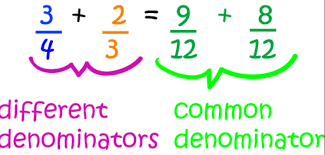 I do demo: ¾ - 5/12You do:5/12 – 1/3                         9/15 – 1/56/8 – 2/4                           12/20 – 1/2I do demo: ¾ - 5/12You do:5/12 – 1/3                         9/15 – 1/56/8 – 2/4                           12/20 – 1/2I do demo: ¾ - 5/12You do:5/12 – 1/3                         9/15 – 1/56/8 – 2/4                           12/20 – 1/2I do demo: 6/8 – 5/9You do:3/4 - 2/6                                       5/7 – 2/5      1/3 – 4/13                                    2/6 – 1/4I do demo:Anna has to read two books for school. She reads 5/6 of the first book on Monday and 22/24 of the second book on Tuesday. How much more does she read on Tuesday? You do (1 denominator to change):
1. Mia filled 2/3 of her bucket with sand and Jessica filled 10/12 of her bucket with sand. How much more sand was in Jessica’s bucket? 
2. Lilly drove 6/7 of a mile in the morning and 15/21 of a mile in the evening. How much further did she drive in the morning? 
3. Henry eats 3/4 of a chocolate bar and Lisa eats 18/20 of her chocolate bar. How much more does Lisa eat? You do (2 denominators to change)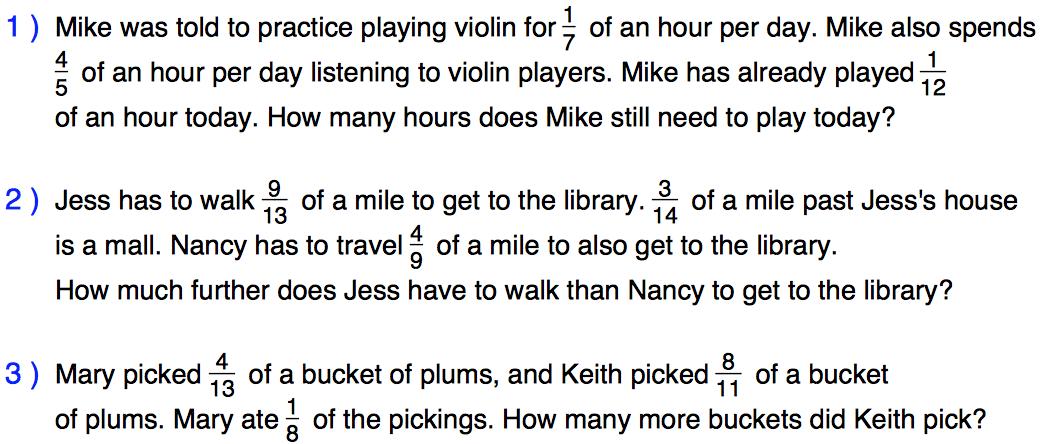 I do demo:Anna has to read two books for school. She reads 5/6 of the first book on Monday and 22/24 of the second book on Tuesday. How much more does she read on Tuesday? You do (1 denominator to change):
1. Mia filled 2/3 of her bucket with sand and Jessica filled 10/12 of her bucket with sand. How much more sand was in Jessica’s bucket? 
2. Lilly drove 6/7 of a mile in the morning and 15/21 of a mile in the evening. How much further did she drive in the morning? 
3. Henry eats 3/4 of a chocolate bar and Lisa eats 18/20 of her chocolate bar. How much more does Lisa eat? You do (2 denominators to change)I do demo:Anna has to read two books for school. She reads 5/6 of the first book on Monday and 22/24 of the second book on Tuesday. How much more does she read on Tuesday? You do (1 denominator to change):
1. Mia filled 2/3 of her bucket with sand and Jessica filled 10/12 of her bucket with sand. How much more sand was in Jessica’s bucket? 
2. Lilly drove 6/7 of a mile in the morning and 15/21 of a mile in the evening. How much further did she drive in the morning? 
3. Henry eats 3/4 of a chocolate bar and Lisa eats 18/20 of her chocolate bar. How much more does Lisa eat? You do (2 denominators to change)I do demo:Anna has to read two books for school. She reads 5/6 of the first book on Monday and 22/24 of the second book on Tuesday. How much more does she read on Tuesday? You do (1 denominator to change):
1. Mia filled 2/3 of her bucket with sand and Jessica filled 10/12 of her bucket with sand. How much more sand was in Jessica’s bucket? 
2. Lilly drove 6/7 of a mile in the morning and 15/21 of a mile in the evening. How much further did she drive in the morning? 
3. Henry eats 3/4 of a chocolate bar and Lisa eats 18/20 of her chocolate bar. How much more does Lisa eat? You do (2 denominators to change)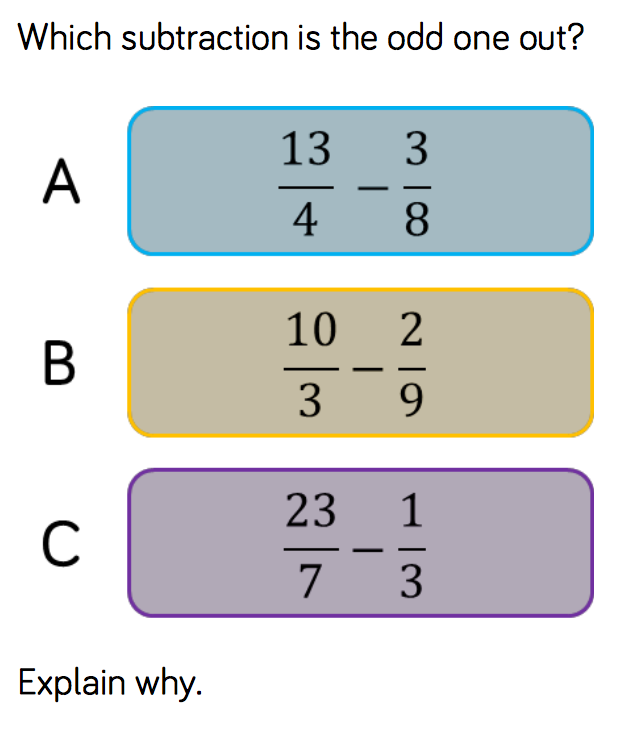 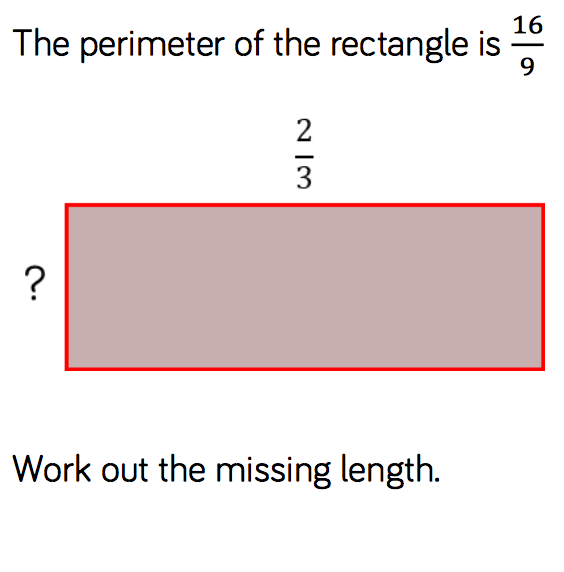 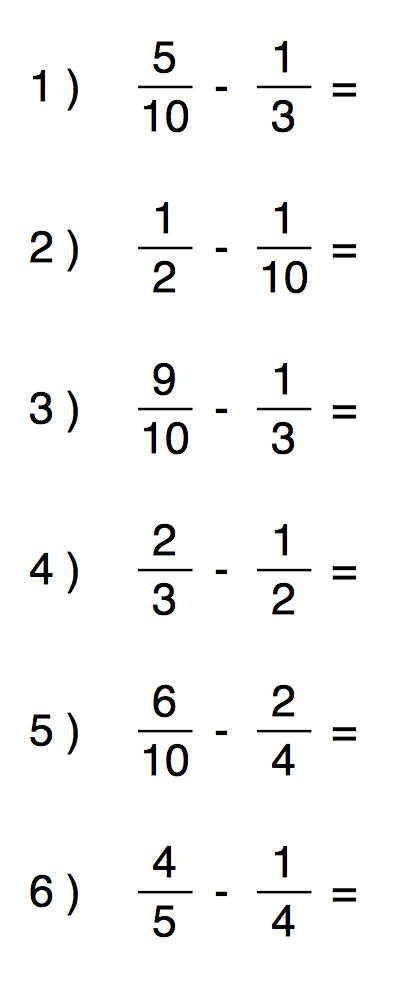 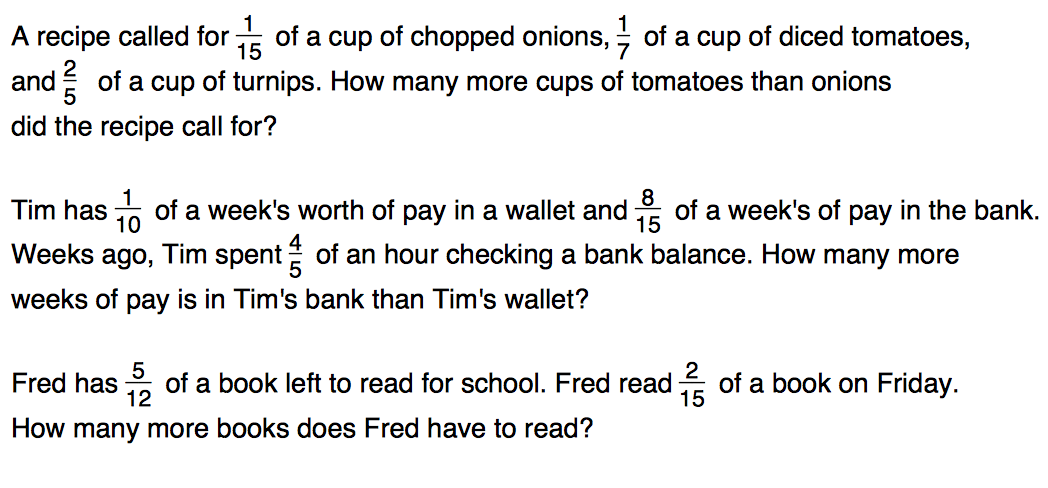 To add or subtract fractions, you must first find a common denominator. You must remember that if you multiply or divide the denominator, you must do the same to the numerator.  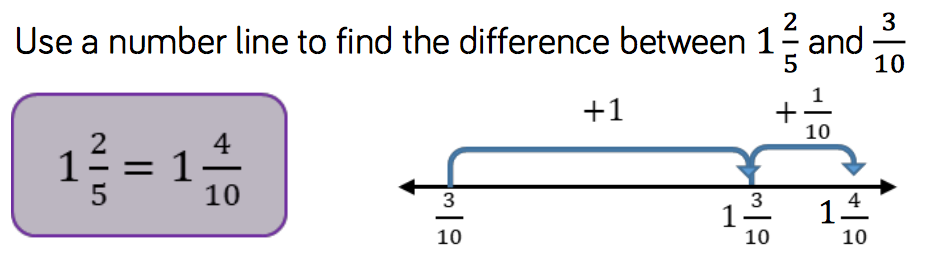 I do demo: 3 5/6 – 1/12You do:5 5/7 – 3/14                       2 7/9 – 11/183 4/5 – 4/10                       12 16/21 – 2/7I do demo: 3 5/6 – 1/12You do:5 5/7 – 3/14                       2 7/9 – 11/183 4/5 – 4/10                       12 16/21 – 2/7I do demo: 3 5/6 – 1/12You do:5 5/7 – 3/14                       2 7/9 – 11/183 4/5 – 4/10                       12 16/21 – 2/7I do demo: 5 1/3 – 5/12You do:1 2/3 – 5/6                          1 ¾ - 7/8      2 3/8 – 11/16                             5 4/12 – 2/3I do demo: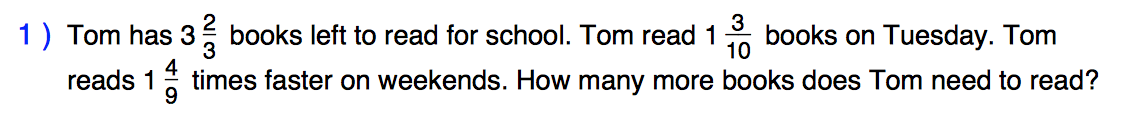 You do: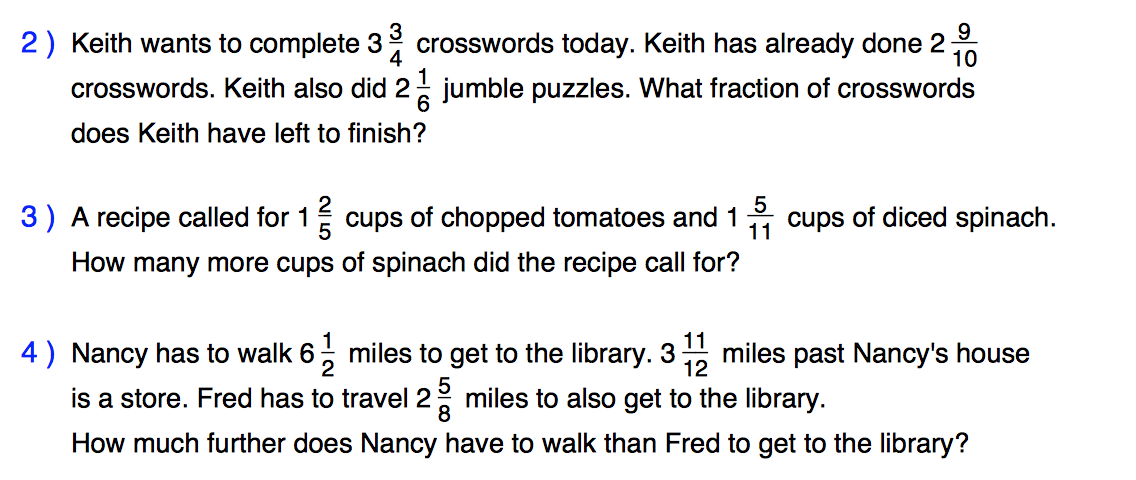 I do demo:You do:I do demo:You do:I do demo:You do: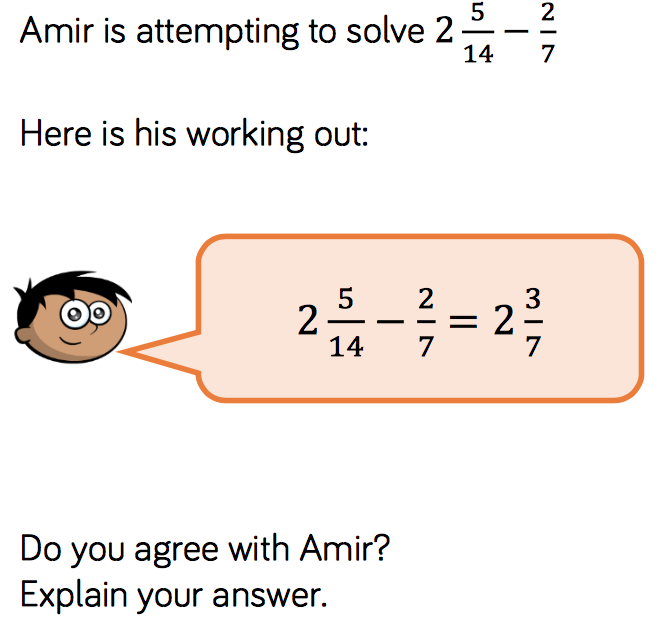 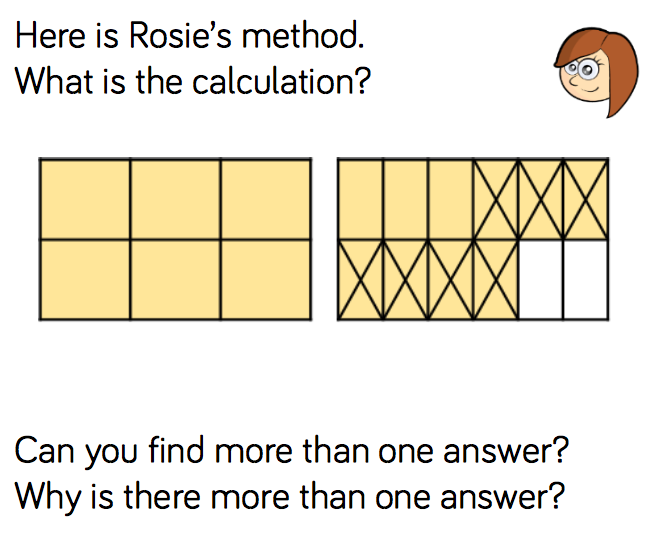 ABCDEFGHIJKLM1234868142436152842018NOPQRSTUVWXYZ7162172130406010591323 of 26 of 64 of 180 of 16 of 35 of 12 of 42 of 12 of 56 of 70 of 39 of 55 of 30 of 35 of 28 of 42 of 75 of 20 of 16 of 27 of 45 of 20 of 22 of 34